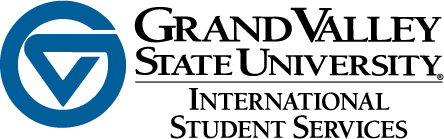 OPT STEM CHECKLISTStudents wishing to apply for the OPT STEM Extension must complete the following information and submit it to the Padnos International Center (istudents@gvsu.edu) I-983 completed by you and your supervisorSubmit a scanned copy You should have the originalForm may be found at: www.uscis.govYour name, current address and phone numberName, Address, and E-verify number of companyName, email address and phone number of your supervisorYour job titleHow your position relates to what you studied at GVSUDates of current OPT AuthorizationFirst date of employment at current employerOnce GVSU receives this information, we will review and process your new I20.  We will send the I-20 to you.  Then, you will need to complete the information for USCIS. Forms I-765 and G-1145 should be downloaded from: uscis.govCHECKLIST: I-765 (On # 20 write ( C ) ( 3 ) ( c )) G-1145Check or money order for $410.00 (pay to the order of: USCIS)Passport photos – 2 please!Copies of:  (Keep your originals) 	New I-20	Passport identification page	F-1 visa	I-94 (you probably need to print a copy of your electronic I-94)	Transcript	Diploma	Current EAD CardMake copies of everything you send (including your method of payment) EXPRESS MAIL EVERYTHING TO: United States Citizenship and Immigration Services (USCIS) Phoenix LockboxPO Box 21281Phoenix, AZ 85036ADDITIONAL INSTRUCTIONS: 
You must verify your employment and submit an updated I-983 every six months while you are on the OPT STEM.  You may do this by emailing: istudents@gvsu.edu